PERMANENT4-H RECORDChelan-Douglas CountiesJuniors –Intermediates - SeniorsBegin this record when you start your 4-H career.  Record things as you do them. Make at least one entry per year in each section.  If you do not have something to include for that section, at minimum enter the year and write “none.”  For example: “16-17” None”Extension programs and policies are consistent with federal and state laws and regulations on nondiscrimination regarding race, sex, religion, age, color, creed, national or ethnic origin; physical, mental or sensory disability; marital status, sexual orientation, and status as a Vietnam-era or disabled veteran.  Evidence of noncompliance may be reported through your local Extension office.  Reprinted August 1997.  Subject code 839. A.  Adapted for online use August 2007.  Revised October 2016 Chelan-Douglas Counties.		Name:       Name:       Date this record started:       Date ending this record:       4-H Offices and Committee Assignments:  List your offices in 4-H, e.g., President, Vice President, etc. and list all the committees you work on each year.  Show if it is for your club or county, and what you did.4-H Offices and Committee Assignments:  List your offices in 4-H, e.g., President, Vice President, etc. and list all the committees you work on each year.  Show if it is for your club or county, and what you did.4-H Offices and Committee Assignments:  List your offices in 4-H, e.g., President, Vice President, etc. and list all the committees you work on each year.  Show if it is for your club or county, and what you did.4-H Offices and Committee Assignments:  List your offices in 4-H, e.g., President, Vice President, etc. and list all the committees you work on each year.  Show if it is for your club or county, and what you did.YearOffice/CommitteeWhat GroupDuties Performed4-H Project and Exhibit Summary: List your projects by enrollment name.  Show size by giving the number of garments made, animals raised or cared for, things canned, photos taken, etc.  List what you exhibit, where you exhibited, and the award you received.4-H Project and Exhibit Summary: List your projects by enrollment name.  Show size by giving the number of garments made, animals raised or cared for, things canned, photos taken, etc.  List what you exhibit, where you exhibited, and the award you received.4-H Project and Exhibit Summary: List your projects by enrollment name.  Show size by giving the number of garments made, animals raised or cared for, things canned, photos taken, etc.  List what you exhibit, where you exhibited, and the award you received.4-H Project and Exhibit Summary: List your projects by enrollment name.  Show size by giving the number of garments made, animals raised or cared for, things canned, photos taken, etc.  List what you exhibit, where you exhibited, and the award you received.4-H Project and Exhibit Summary: List your projects by enrollment name.  Show size by giving the number of garments made, animals raised or cared for, things canned, photos taken, etc.  List what you exhibit, where you exhibited, and the award you received.4-H Project and Exhibit Summary: List your projects by enrollment name.  Show size by giving the number of garments made, animals raised or cared for, things canned, photos taken, etc.  List what you exhibit, where you exhibited, and the award you received.YearProject TitleSizeExhibitsWhereAward4-H Project and Exhibit Summary (continued)4-H Project and Exhibit Summary (continued)4-H Project and Exhibit Summary (continued)4-H Project and Exhibit Summary (continued)4-H Project and Exhibit Summary (continued)4-H Project and Exhibit Summary (continued)YearProject TitleSizeExhibitsWhereAward4-H Project and Exhibit Summary (continued)4-H Project and Exhibit Summary (continued)4-H Project and Exhibit Summary (continued)4-H Project and Exhibit Summary (continued)4-H Project and Exhibit Summary (continued)4-H Project and Exhibit Summary (continued)YearProject TitleSizeExhibitsWhereAward4-H Judging:  List the type of judging you did.  Show where you did it and the award received.4-H Judging:  List the type of judging you did.  Show where you did it and the award received.4-H Judging:  List the type of judging you did.  Show where you did it and the award received.4-H Judging:  List the type of judging you did.  Show where you did it and the award received.YearKind of JudgingWhereAward4-H Public Presentations:  List all the demonstrations, illustrated talks, and public presentations you gave.  List the related project, where given, and the award received.4-H Public Presentations:  List all the demonstrations, illustrated talks, and public presentations you gave.  List the related project, where given, and the award received.4-H Public Presentations:  List all the demonstrations, illustrated talks, and public presentations you gave.  List the related project, where given, and the award received.4-H Public Presentations:  List all the demonstrations, illustrated talks, and public presentations you gave.  List the related project, where given, and the award received.4-H Public Presentations:  List all the demonstrations, illustrated talks, and public presentations you gave.  List the related project, where given, and the award received.YearPresentation TitleProjectWhereAward4-H Contests Entered:  List all the 4-H contests you entered such as fitting and showing, kitchen activities, equitation classes, fashion revue, herdsmanship, educational displays at fairs, record book contest, talent show, knowledge bowl/quizzes etc.4-H Contests Entered:  List all the 4-H contests you entered such as fitting and showing, kitchen activities, equitation classes, fashion revue, herdsmanship, educational displays at fairs, record book contest, talent show, knowledge bowl/quizzes etc.4-H Contests Entered:  List all the 4-H contests you entered such as fitting and showing, kitchen activities, equitation classes, fashion revue, herdsmanship, educational displays at fairs, record book contest, talent show, knowledge bowl/quizzes etc.4-H Contests Entered:  List all the 4-H contests you entered such as fitting and showing, kitchen activities, equitation classes, fashion revue, herdsmanship, educational displays at fairs, record book contest, talent show, knowledge bowl/quizzes etc.4-H Contests Entered:  List all the 4-H contests you entered such as fitting and showing, kitchen activities, equitation classes, fashion revue, herdsmanship, educational displays at fairs, record book contest, talent show, knowledge bowl/quizzes etc.YearContest EnteredProjectWhereAward4-H Contests Entered (continued)4-H Contests Entered (continued)4-H Contests Entered (continued)4-H Contests Entered (continued)4-H Contests Entered (continued)YearContest EnteredProjectWhereAward4-H Events Attended:  List all the 4-H noncompetitive events you attended such as achievement programs, workshops, talent show, camp, teen events, etc.  An event has a definite time and place and can be project-related or general 4-H.4-H Events Attended:  List all the 4-H noncompetitive events you attended such as achievement programs, workshops, talent show, camp, teen events, etc.  An event has a definite time and place and can be project-related or general 4-H.4-H Events Attended:  List all the 4-H noncompetitive events you attended such as achievement programs, workshops, talent show, camp, teen events, etc.  An event has a definite time and place and can be project-related or general 4-H.YearEventWhere4-H Community Service:  List all the community services in which you participated.  Be specific, such as, attended rabies clinic, volunteered at nursing home, cleaned county park, etc. 4-H Community Service:  List all the community services in which you participated.  Be specific, such as, attended rabies clinic, volunteered at nursing home, cleaned county park, etc. 4-H Community Service:  List all the community services in which you participated.  Be specific, such as, attended rabies clinic, volunteered at nursing home, cleaned county park, etc. YearCommunity ServiceResponsibility4-H Promotion:  Include all the things in which you participated to promote 4-H, such as posters made, 4-H displays created, news stories written, etc.  Tell where you did them and the duties you performed or the recognition received.4-H Promotion:  Include all the things in which you participated to promote 4-H, such as posters made, 4-H displays created, news stories written, etc.  Tell where you did them and the duties you performed or the recognition received.4-H Promotion:  Include all the things in which you participated to promote 4-H, such as posters made, 4-H displays created, news stories written, etc.  Tell where you did them and the duties you performed or the recognition received.4-H Promotion:  Include all the things in which you participated to promote 4-H, such as posters made, 4-H displays created, news stories written, etc.  Tell where you did them and the duties you performed or the recognition received.YearWhat You DidWhereResponsibility4-H Leadership:  Record the things you did to help others or teach others about your 4-H projects.  Be sure to include the things you did for the leadership project(s). workshops you taught, etc.4-H Leadership:  Record the things you did to help others or teach others about your 4-H projects.  Be sure to include the things you did for the leadership project(s). workshops you taught, etc.4-H Leadership:  Record the things you did to help others or teach others about your 4-H projects.  Be sure to include the things you did for the leadership project(s). workshops you taught, etc.YearWhat You DidWhere4-H Leadership (continued)4-H Leadership (continued)4-H Leadership (continued)YearWhat You DidWhereSchool and Community Responsibilities:  List the activities you did at school, church, in sports or community events other than 4-H.School and Community Responsibilities:  List the activities you did at school, church, in sports or community events other than 4-H.School and Community Responsibilities:  List the activities you did at school, church, in sports or community events other than 4-H.School and Community Responsibilities:  List the activities you did at school, church, in sports or community events other than 4-H.YearActivityWhereDuties PerformedContests other than 4-H Entered:  List non-4-H contests entered that relate to your 4-H work such as wool contest, open dog or horse shows, etc.  List where you entered and award received.Contests other than 4-H Entered:  List non-4-H contests entered that relate to your 4-H work such as wool contest, open dog or horse shows, etc.  List where you entered and award received.Contests other than 4-H Entered:  List non-4-H contests entered that relate to your 4-H work such as wool contest, open dog or horse shows, etc.  List where you entered and award received.Contests other than 4-H Entered:  List non-4-H contests entered that relate to your 4-H work such as wool contest, open dog or horse shows, etc.  List where you entered and award received.Contests other than 4-H Entered:  List non-4-H contests entered that relate to your 4-H work such as wool contest, open dog or horse shows, etc.  List where you entered and award received.YearContest EnteredProjectWhereAward4-H Meeting Attendance:  Type the total number of meetings your club held and the number you attended.4-H Meeting Attendance:  Type the total number of meetings your club held and the number you attended.4-H Meeting Attendance:  Type the total number of meetings your club held and the number you attended.4-H Meeting Attendance:  Type the total number of meetings your club held and the number you attended.4-H Meeting Attendance:  Type the total number of meetings your club held and the number you attended.4-H Meeting Attendance:  Type the total number of meetings your club held and the number you attended.4-H Meeting Attendance:  Type the total number of meetings your club held and the number you attended.4-H Meeting Attendance:  Type the total number of meetings your club held and the number you attended.YearNumber of meetings heldNumber attended4-H Meeting Attendance (continued):4-H Meeting Attendance (continued):4-H Meeting Attendance (continued):4-H Meeting Attendance (continued):4-H Meeting Attendance (continued):4-H Meeting Attendance (continued):4-H Meeting Attendance (continued):4-H Meeting Attendance (continued):YearNumber of meetings heldNumber attendedMost Important 4-H Recognition:  List the most important recognition you received in 4-H during the year, such as honors, awards, trips, etc.  List what is important to you and the project it is related to.Most Important 4-H Recognition:  List the most important recognition you received in 4-H during the year, such as honors, awards, trips, etc.  List what is important to you and the project it is related to.Most Important 4-H Recognition:  List the most important recognition you received in 4-H during the year, such as honors, awards, trips, etc.  List what is important to you and the project it is related to.YearMost Important RecognitionProject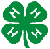 